3.1. KB Zomerbloemen zaaienDoel van de opdracht<OriëntatieJe werkt bij een bedrijf dat zomerbloemen teelt.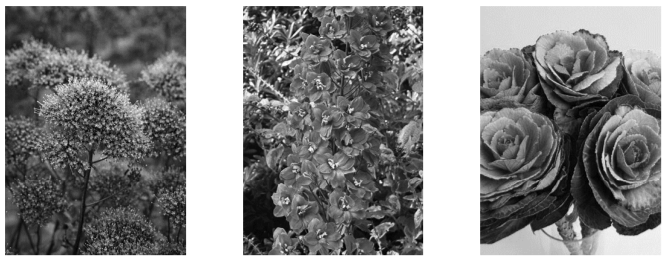 Tijdens de les voer je de volgende opdrachten uit:een zaaitray makeneen rekenopdracht voor een hoeveelheid sierkolen makenOnderdeel AVoor dit onderdeel heb je nodig:1 zaaitraypotgrondzandeen maatbekerzomerbloemenzaadeen zeefeen plantenspuit1 steeketiketeen watervaste stift1	Maak een zaaitray.Maak een zaaigrond in de verhouding potgrond : zand van 3 : 1.Vul de zaaitray met dit mengsel.Leg in elk vakje een zaadje.Zorg dat het zaad goed contact heeft met de ondergrond.Laat je werk beoordelen door de docent.Dek de zaden af.Zet in de zaaitray een steeketiket met je naam, de naam van hetgewas en de datum.Zet de zaaitray op de aangewezen plaats en bevochtig deze.Onderdeel BVoor dit onderdeel heb je nodig:een grondmonstergutseen emmer of papieren zakeen maatbeker van 1 litergedemineraliseerd watereen roerstokeen horloge of klok met secondewijzereen EC-meter met handleidingeen plantschepje1 steeketiketeen watervaste stift2	Voer een EC-meting uit.Vraag aan je docent welk perceel je kunt gebruiken.Bemonster het perceel op drie plaatsen.Meng de grond.Doe in de maatbeker één volumedeel van de gemonsterde grond en twee volumedelen gedemineraliseerd water.Roer dit mengsel gedurende één minuut.Laat het mengsel twee minuten bezinken.Meet de EC.Schrijf de EC van jouw grondmonster op met twee decimalen. ..................................................................................................................Hoeveel gram koemestkorrels is er nodig voor jouw perceel?Schrijf de berekening op. ......................................................................................................................................................................................................................................................................................................................................................Hoeveel gram kalksalpeter is er nodig voor een oplossing met 4 liter water?Schrijf de berekening op.....................................................................................................................................................................................................................................Laat je berekeningen controleren door de docent.3	Hoeveel sierkolen zijn er in totaal afgeleverd? Schrijf de berekening op. 	.................................................................................................................. 	.................................................................................................................. 	.................................................................................................................. 	..................................................................................................................BeoordelingscriteriaNaam:PM1 Groene ProductieZomerbloemen zaaienKlas:PM1 Groene ProductieZomerbloemen zaaienDatum:PM1 Groene ProductieZomerbloemen zaaienIn de tabel staat de hoeveelheid meststof die nodig is voor het uitvoerenvan de bemesting op jouw perceel bij verschillende EC-waarden van degrond. Jouw perceel is 1,50 m x 1,00 m.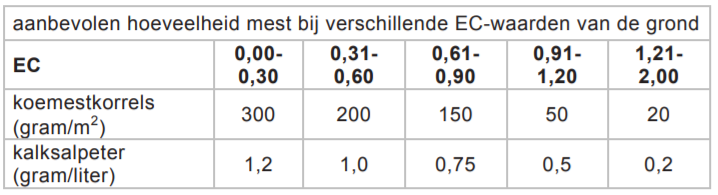 Op het zomerbloemenbedrijf zijn sierkolen geoogst. Er gaan 2 volleveilingkarren naar de groothandel. Op de foto is er een te zien.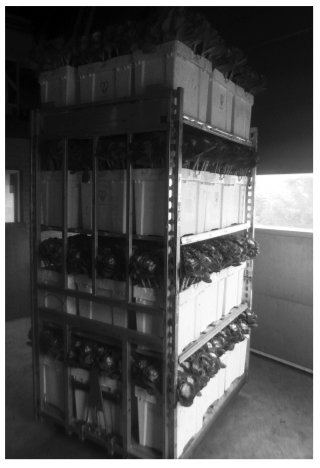 Op een kar staan 9 emmers per laag.In een emmer zitten 40 sierkolen met een lengte van 53 cm.ControlepuntPuntenGerealiseerd?Gerealiseerd?ControlepuntPuntenJaNee<Stel een aantal criteria op die belangrijk zijn voor het objectief kunnen beoordelen van de leerling. Voor inspiratie: kijk naar je opgestelde leerdoelen en taken uit de syllabus. Criteria moeten zo objectief zijn en niet multi interpreteerbaar. Geef zo mogelijk de puntentelling aan (transparant).>………Beoordeling voldoende?Paraaf docent